FEDERATION FRANCAISE DE PETANQUE ET JEU PROVENCALAgrée par le Ministère de la Jeunesse et des Sports et de la vie associativeINTENTION DE MUTATION(Période libre)Association :N° de Licence : Nom du joueur demandeur : Prénom :                                           Date de naissance : Adresse : Changement de département ou pays :   OUI - NON        Réponse obligatoireProchaine association : (facultatif)…………………………………………………………………………………………………………..Prochain département ou pays : (facultatif)………….......................................................................................Fait à :                                                                  Le : Signature du demandeurAvis du président de l’association quittéeDate et signature, cachet de l’associationMode de paiement : Si possible Chèque   N°…………………………….   Espèce ………………….FORMULAIRE EST A RENVOYER SIGNÉ ET TAMPONNÉPAR LE CLUB QUITTÉ, ACCOMPAGNÉ DU REGLEMENT CORRESPONDANT.(Chèque ou espèce de 30€ en cas de mutation interne  libellé à l’ordre du CD88-FFPJP).Mutation externe « hors département» demander ancien formulaire (3feuillets) à Allan ABDELFADI.(Chèque ou espèce de 50€ en cas de mutation externe  libellé à l’ordre du CD88-FFPJP).ADRESSE D’ENVOI :Allan ABDELFADI – 7 Impasse Léon Foucault 88190 GOLBEYCadre réservé à l’administration.Date  de Réception :___________________________________________Date de  Mutation effectuée : ___________________________________                                                                N° mutation : ________________________________________________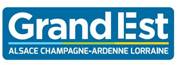 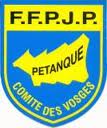  Article 15 – La date de mutation est libre mais un (ou une) licencié(e) ne peut avoir qu’un seul club au cours de la saison sportive. Il (ou elle) n’est autorisé(e) à muter au cours de la saison que, si et seulement si, il (ou elle) n’a pas renouvelé sa licence. Les démissions « SENIORS et JUNIORS » sont PAYANTES : 